СОБРАНИЕ ПРЕДСТАВИТЕЛЕЙ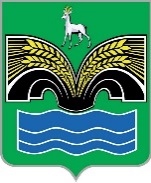 СЕЛЬСКОГО ПОСЕЛЕНИЯ ХИЛКОВОМУНИЦИПАЛЬНОГО РАЙОНА КРАСНОЯРСКИЙСАМАРСКОЙ ОБЛАСТИЧЕТВЕРТОГО СОЗЫВАРЕШЕНИЕ                                         от ______ 2024 года № __                      ПРОЕКТО внесении изменений в решение Собрания представителей сельского поселения Хилково муниципального района Красноярский Самарской области от 21.12.2023 №46 «О бюджете сельского поселения Хилково муниципального района Красноярский Самарской области на 2024 год и на плановый период 2025 и 2026 годов»Рассмотрев внесенный Администрацией сельского поселения Хилково муниципального района Красноярский Самарской области проект решения Собрания представителей сельского поселения Хилково муниципального района Красноярский Самарской области «О бюджете сельского поселения Хилково муниципального района Красноярский Самарской области на 2024 год и на плановый период 2025 и 2026 годов», Собрание представителей сельского поселения Хилково муниципального района Красноярский Самарской области РЕШИЛО:1. Внести в решение Собрания представителей сельского поселения Хилково муниципального района Красноярский Самарской области от 21.12.2023 № 46«О бюджете сельского поселения Хилково муниципального района Красноярский Самарской области на 2024 год и на плановый период 2025 и 2026 годов» 1. Утвердить основные характеристики бюджета сельского поселения Хилково муниципального района Красноярский Самарской области (далее местный бюджет) на 2024 год:общий объем доходов – 13 785 тыс. рублей;общий объем расходов – 13 785 тыс. рублей;дефицит – 0 рублей.2. Утвердить основные характеристики местного бюджета на плановый период 2025 года:общий объем доходов – 5 653 тыс. рублей;общий объем расходов – 5 653 тыс. рублей;дефицит – 0 рублей.3. Утвердить основные характеристики местного бюджета на плановый период 2026 года:общий объем доходов – 5 922 тыс. рублей;общий объем расходов – 5 922 тыс. рублей;дефицит – 0 рублей. 4. Утвердить объем межбюджетных трансфертов, получаемых из районного бюджета в 2024 году, в сумме 8 409 тыс. рублей. 5. Утвердить объем безвозмездных поступлений в доход местного бюджета в 2024 году – в сумме 8 753 тыс. рублей;6) Приложение № 1 изложить в редакции согласно приложению № 1 к настоящему решению;7) Приложение № 2 изложить в редакции согласно приложению № 2 к настоящему решению;8) Приложение № 3 изложить в редакции согласно приложению № 3 к настоящему решению;9) Приложение № 4 изложить в редакции согласно приложению № 4 к настоящему решению;10) Приложение № 5 изложить в редакции согласно приложению № 5 к настоящему решению;11) Приложение № 6 изложить в редакции согласно приложению № 6 к настоящему решению;12) Приложение № 7 изложить в редакции согласно приложению № 7 к настоящему решению.13) Приложение № 8 изложить в редакции согласно приложению № 8 к настоящему решению.14. Опубликовать настоящее решение в газете «Красноярский вестник».15. Настоящее решение вступает в силу со дня его официального опубликования.ПРИЛОЖЕНИЕ 1к проекту решения Собрания представителейсельского поселения Хилково муниципального района Красноярский Самарской областиот ___ января 2024 года № __ПРИЛОЖЕНИЕ 1к решению Собрания представителейсельского поселения Хилково муниципального района Красноярский Самарской областиот 21 декабря 2023 года № 46Объем поступления доходов поселения по основным источникам на 2024 годПРИЛОЖЕНИЕ 2к проекту решения Собрания представителейсельского поселения Хилково муниципального района Красноярский Самарской областиот ___ января 2024 года № __ПРИЛОЖЕНИЕ 2к решению Собрания представителейсельского поселения Хилково муниципального района Красноярский Самарской областиот 21 декабря 2023 года № 46Объем поступления доходов поселения по основным источникам на плановый период 2025 и 2026 годовПРИЛОЖЕНИЕ 3к проекту решения Собрания представителейсельского поселения Хилково муниципального района Красноярский Самарской областиот ___ января 2024 года № __ПРИЛОЖЕНИЕ 3к решению Собрания представителейсельского поселения Хилково муниципального района Красноярский Самарской областиот 21 декабря 2023 года № 46Ведомственная структура расходов бюджета поселения на 2024 годПРИЛОЖЕНИЕ 4к проекту решения Собрания представителейсельского поселения Хилково муниципального района Красноярский Самарской областиот __ января 2024 года № _ПРИЛОЖЕНИЕ 4к решению Собрания представителейсельского поселения Хилково муниципального района Красноярский Самарской областиот 21 декабря 2023 года № 46Ведомственная структура расходов бюджета поселения на плановый период 2025 и 2026 годовПРИЛОЖЕНИЕ 5к проекту решения Собрания представителейсельского поселения Хилково муниципального района Красноярский Самарской областиот __ января 2024 года № __ПРИЛОЖЕНИЕ 5к решению Собрания представителейсельского поселения Хилково муниципального района Красноярский Самарской областиот 21 декабря 2023 года № 46Распределение бюджетных ассигнований по разделам, подразделам, целевым статьям (муниципальным программам и непрограммным направлениям деятельности), группам и подгруппам видов расходов классификации расходов бюджета поселения на 2024 годПРИЛОЖЕНИЕ 6к проекту решения Собрания представителейсельского поселения Хилково муниципального района Красноярский Самарской областиот __ января 2024 года № __ПРИЛОЖЕНИЕ 6к решению Собрания представителейсельского поселения Хилково муниципального района Красноярский Самарской областиот 21 декабря 2023 года № 46Распределение бюджетных ассигнований по разделам, подразделам, целевым статьям (муниципальным программам и непрограммным направлениям деятельности), группам и подгруппам видов расходов классификации расходов бюджета поселения на плановый период 2025 и 2026 годовПРИЛОЖЕНИЕ 7к проекту решения Собрания представителейсельского поселения Хилково муниципального района Красноярский Самарской областиот __ января 2024 года № __ПРИЛОЖЕНИЕ 7к решению Собрания представителейсельского поселения Хилково муниципального района Красноярский Самарской областиот 21 декабря 2023 года № 46Источники внутреннего финансирования дефицита местного бюджета на 2024 годПРИЛОЖЕНИЕ 8к проекту решения Собрания представителейсельского поселения Хилково муниципального района Красноярский Самарской областиот __ января 2024 года № __ПРИЛОЖЕНИЕ 8к решению Собрания представителейсельского поселения Хилково муниципального района Красноярский Самарской областиот 21 декабря 2023 года № 46Источники внутреннего финансирования дефицита местного бюджета на плановый период 2025 и 2026 годовПредседатель Собрания представителей сельского поселения Хилково муниципального района Красноярский Самарской области _______________ В.Г. БалабановаГлава сельского поселения Хилковомуниципального районаКрасноярский Самарской области_______________ О.Ю. ДолговКод бюджетной классификацииНаименование доходаСумма,(тыс. рублей)000 1 00 00000 00 0000 000Налоговые и неналоговые доходы5 032000 1 01 00000 00 0000 000Налоги на прибыль, доходы670000 1 01 02000 01 0000 110Налог на доходы физических лиц670000 1 03 00000 00 0000 000Налоги на товары (работы, услуги), реализуемые на территории Российской Федерации2 901000 1 03 02231 01 0000 110Доходы от уплаты акцизов на дизельное топливо, подлежащие распределению между бюджетами субъектов Российской Федерации и местными бюджетами с учетом установленных дифференцированных нормативов отчислений в местные бюджеты (по нормативам, установленным федеральным законом о федеральном бюджете в целях формирования дорожных фондов субъектов Российской Федерации)1 513000 1 03 02241 01 0000 110Доходы от уплаты акцизов на моторные масла для дизельных и (или) карбюраторных (инжекторных) двигателей, подлежащие распределению между бюджетами субъектов Российской Федерации и местными бюджетами с учетом установленных дифференцированных нормативов отчислений в местные бюджеты (по нормативам, установленным федеральным законом о федеральном бюджете в целях формирования дорожных фондов субъектов Российской Федерации)7000 1 03 02251 01 0000 110Доходы от уплаты акцизов на автомобильный бензин, подлежащие распределению между бюджетами субъектов Российской Федерации и местными бюджетами с учетом установленных дифференцированных нормативов отчислений в местные бюджеты (по нормативам, установленным федеральным законом о федеральном бюджете в целях формирования дорожных фондов субъектов Российской Федерации)1 569000 1 03 02261 01 0000 110Доходы от уплаты акцизов на прямогонный бензин, подлежащие распределению между бюджетами субъектов Российской Федерации и местными бюджетами с учетом установленных дифференцированных нормативов отчислений в местные бюджеты (по нормативам, установленным федеральным законом о федеральном бюджете в целях формирования дорожных фондов субъектов Российской Федерации)-188000 1 05 00000 00 0000 000Налоги на совокупный доход8000 1 05 03010 01 0000 110Единый сельскохозяйственный налог 8000 1 06 00000 00 0000 000Налоги на имущество1 430000 1 06 01000 00 0000 110Налог на имущество физических лиц950000 1 06 06000 00 0000 110Земельный налог480000 111 00000 00 0000 000Доходы от использования имущества, находящегося государственной и муниципальной собственности23000 111 05075 10 0000 120Доходы от сдачи в аренду имущества, составляющего казну сельских поселений (за исключением земельных участков)23000 2 00 00000 00 0000 000Безвозмездные поступления8 753000 2 02 00000 00 0000 000Безвозмездные поступления от других бюджетов бюджетной системы Российской Федерации8 753000 2 02 10000 00 0000 150Дотации бюджетам бюджетной системы Российской Федерации5 609000 2 02 16001 10 0000 150Дотации бюджетам сельских поселений на выравнивание бюджетной обеспеченности из бюджетов муниципальных районов5 609000 202 30000 00 0000 150Субвенции бюджетам бюджетной системы Российской Федерации344000 202 35118 10 0000 150Субвенции бюджетам сельских поселений на осуществление первичного воинского учета органами местного самоуправления поселений, муниципальных и городских округов344000 2 02 40000 00 0000 150Иные межбюджетные трансферты2 800000 2 02 49999 10 0000 150Прочие межбюджетные трансферты, передаваемые бюджетам сельских поселений2 800Всего доходов:13 785Код бюджетной классификацииНаименование дохода2025 годСумма,(тыс. рублей)2026 годСумма,(тыс. рублей)000 1 00 00000 00 0000 000Налоговые и неналоговые доходы5 2745 508000 1 01 00000 00 0000 000Налоги на прибыль, доходы706745000 1 01 02000 01 0000 110Налог на доходы физических лиц706745000 1 03 00000 00 0000 000Налоги на товары (работы, услуги), реализуемые на территории Российской Федерации2 9893 058000 1 03 02231 01 0000 110Доходы от уплаты акцизов на дизельное топливо, подлежащие распределению между бюджетами субъектов Российской Федерации и местными бюджетами с учетом установленных дифференцированных нормативов отчислений в местные бюджеты (по нормативам, установленным федеральным законом о федеральном бюджете в целях формирования дорожных фондов субъектов Российской Федерации)1 5551 593000 1 03 02241 01 0000 110Доходы от уплаты акцизов на моторные масла для дизельных и (или) карбюраторных (инжекторных) двигателей, подлежащие распределению между бюджетами субъектов Российской Федерации и местными бюджетами с учетом установленных дифференцированных нормативов отчислений в местные бюджеты (по нормативам, установленным федеральным законом о федеральном бюджете в целях формирования дорожных фондов субъектов Российской Федерации)88000 1 03 02251 01 0000 110Доходы от уплаты акцизов на автомобильный бензин, подлежащие распределению между бюджетами субъектов Российской Федерации и местными бюджетами с учетом установленных дифференцированных нормативов отчислений в местные бюджеты (по нормативам, установленным федеральным законом о федеральном бюджете в целях формирования дорожных фондов субъектов Российской Федерации)1 6191 659000 1 03 02261 01 0000 110Доходы от уплаты акцизов на прямогонный бензин, подлежащие распределению между бюджетами субъектов Российской Федерации и местными бюджетами с учетом установленных дифференцированных нормативов отчислений в местные бюджеты (по нормативам, установленным федеральным законом о федеральном бюджете в целях формирования дорожных фондов субъектов Российской Федерации)-193-202000 1 05 00000 00 0000 000Налоги на совокупный доход910000 1 05 03010 01 0000 110Единый сельскохозяйственный налог 910000 1 06 00000 00 0000 000Налоги на имущество1 5471 672000 1 06 01000 00 0000 110Налог на имущество физических лиц1 0451 150000 1 06 06000 00 0000 110Земельный налог502522000 111 00000 00 0000 000Доходы от использования имущества, находящегося государственной и муниципальной собственности2323000 111 05075 10 0000 120Доходы от сдачи в аренду имущества, составляющего казну сельских поселений (за исключением земельных участков)2323000 202 30000 00 0000 150Субвенции бюджетам бюджетной системы Российской Федерации379414000 202 35118 10 0000 150Субвенции бюджетам сельских поселений на осуществление первичного воинского учета органами местного самоуправления поселений, муниципальных и городских округов379414Всего доходов:5 6535 922КодНаименование главного распорядителя средств бюджета поселенияРазделПодразделЦелевая статья расходовВид расходовСумма(тыс. рублей)Сумма(тыс. рублей)КодНаименование главного распорядителя средств бюджета поселенияРазделПодразделЦелевая статья расходовВид расходовВсегоВ т.ч. за счет безвозмездных поступлений368Администрация сельского поселения Хилково муниципального района Красноярский Самарской области368Общегосударственные вопросы01005 766368Функционирование высшего должностного лица субъекта Российской Федерации и муниципального образования01021 300368Непрограммные направления расходов бюджета поселения 010298000000001 300368Расходы на выплаты персоналу государственных (муниципальных) органов010298000000001201 300368Функционирование Правительства Российской Федерации, высших исполнительных органов субъектов Российской Федерации, местных администраций01043 596368Непрограммные направления расходов бюджета поселения 010498000000003 596368Расходы на выплаты персоналу государственных (муниципальных) органов010498000000001203 400368Иные межбюджетные трансферты01049800000000540166368Уплата налогов, сборов и иных платежей0104980000000085030368Обеспечение деятельности финансовых, налоговых и таможенных органов и органов финансового (финансово-бюджетного) надзора010696368Непрограммные направления расходов бюджета поселения 0106980000000096368Иные межбюджетные трансферты0106980000000054096368Резервные фонды011160368Непрограммные направления расходов бюджета поселения 0111980000000060368Резервные средства0111980000000087060368Другие общегосударственные вопросы0113714368Непрограммные направления расходов бюджета поселения 01139800000000714368Иные закупки товаров, работ и услуг для обеспечения государственных (муниципальных) нужд01139800000000240624368Иные межбюджетные трансферты0113980000000054090368Национальная оборона0200344344368Мобилизационная и вневойсковая подготовка0203344344368Непрограммные направления расходов бюджета 02039800000000344344368Расходы на выплаты персоналу государственных (муниципальных) органов02039800000000120344344368Национальная безопасность и правоохранительная деятельность0300800368Защита населения и территории от чрезвычайных ситуаций природного и техногенного характера, пожарная безопасность0310800368Непрограммные направления расходов бюджета поселения03109800000000800368Субсидии юридическим лицам (кроме некоммерческих организаций), индивидуальным предпринимателям, физическим лицам-производителям товаров, работ, услуг03109800000000810800368Национальная экономика04002 906368Дорожное хозяйство (дорожные фонды)04092 901368Муниципальная Программа «Модернизация и развитие автомобильных дорог общего пользования местного значения в сельском поселении Хилково муниципального района Красноярский Самарской области на 2024-2026 годы»040901000000002 901368Иные закупки товаров, работ и услуг для обеспечения государственных (муниципальных) нужд040901000000002402 901368Другие вопросы в области национальной экономики04125368Муниципальная программа «Развитие малого и среднего предпринимательства на территории сельского поселения Хилково муниципального района Красноярский Самарской области на 2024-2026 годы»041202000000005368Иные закупки товаров, работ и услуг для обеспечения государственных (муниципальных) нужд041202000000002405368Жилищно-коммунальное хозяйство05001 562368 Жилищное хозяйство0501120368Непрограммные направления расходов бюджета поселения05019800000000120368Уплата налогов, сборов и иных платежей05019800000000850120368Благоустройство05031 442368Непрограммные направления расходов бюджета поселения 050398000000001 442368Иные закупки товаров, работ и услуг для обеспечения государственных (муниципальных) нужд050398000000002401 442368Образование070030368Молодежная политика 070730368Непрограммные направления расходов бюджета поселения 0707980000000030368Иные закупки товаров, работ и услуг для обеспечения государственных (муниципальных) нужд0707980000000024030368Культура, кинематография 08002 083368Культура08012 083368Непрограммные направления расходов бюджета поселения 080198000000002 083368Иные межбюджетные трансферты080198000000005402 083368Социальная политика1000266368Охрана семьи и детства1004266368Непрограммные направления расходов бюджета поселения 10049800000000266368Иные закупки товаров, работ и услуг для обеспечения государственных (муниципальных) нужд10049800000000240266368Физическая культура и спорт11002368Массовый спорт11022368Непрограммные направления расходов бюджета поселения 110298000000002368Иные закупки товаров, работ и услуг для обеспечения государственных (муниципальных) нужд110298000000002402368Средства массовой информации120026368Периодическая печать и издательства120226368Непрограммные направления расходов бюджета поселения 1202980000000026368Иные межбюджетные трансферты1202980000000054026Итого:13 785344КодНаименование главного распорядителя средств бюджета поселенияРазделПодразделЦелевая статья расходовВид расходов2025 год сумма(тыс. рублей)2025 год сумма(тыс. рублей)2026 год сумма (тыс. рублей)2026 год сумма (тыс. рублей)КодНаименование главного распорядителя средств бюджета поселенияРазделПодразделЦелевая статья расходовВид расходоввсегоВ т.ч. за счет безвозмездных поступлений всегоВ т.ч. за счет безвозмездных поступлений 368Администрация сельского поселения Хилково муниципального района Красноярский Самарской области368Общегосударственные вопросы01002 1052 147368Функционирование высшего должностного лица субъекта Российской Федерации и муниципального образования0102580550368Непрограммные направления расходов бюджета поселения 01029800000000580550368Расходы на выплаты персоналу государственных (муниципальных) органов01029800000000120580550368Функционирование Правительства Российской Федерации, высших исполнительных органов субъектов Российской Федерации, местных администраций01041 5001 572368Непрограммные направления расходов бюджета поселения 010498000000001 5001 572368Расходы на выплаты персоналу государственных (муниципальных) органов010498000000001201 5001 572368Резервные фонды01112525368Непрограммные направления расходов бюджета поселения011198000000002525368Резервные средства011198000000008702525368Национальная оборона0200379379414414368Мобилизационная и вневойсковая подготовка0203379379414414368Непрограммные направления расходов бюджета 02039800000000379379414414368Расходы на выплаты персоналу государственных (муниципальных) органов02039800000000120379379414414368Национальная экономика04002 9943 063368Дорожное хозяйство (дорожные фонды)04092 9893 058368Муниципальная Программа «Модернизация и развитие автомобильных дорог общего пользования местного значения в сельском поселении Хилково муниципального района Красноярский Самарской области на 2024-2026 годы»040901000000002 9893 058368Иные закупки товаров, работ и услуг для обеспечения государственных (муниципальных) нужд040901000000002402 9893 058368Другие вопросы в области национальной экономики041255368Муниципальная программа «Развитие малого и среднего предпринимательства на территории сельского поселения Хилково муниципального района Красноярский Самарской области на 2024-2026 годы»0412020000000055368Иные закупки товаров, работ и услуг для обеспечения государственных (муниципальных) нужд0412020000000024055Итого расходов:5 4783795 624414Условно утвержденные расходы175298Всего с учетом условно утвержденных расходов5 6533795 922414Наименование раздела, подраздела, целевой статьи, вида расходов классификации расходов местного бюджетаРазделПодразделЦелевая статья расходовВид расходовСумма(тыс. рублей)Сумма(тыс. рублей)Наименование раздела, подраздела, целевой статьи, вида расходов классификации расходов местного бюджетаРазделПодразделЦелевая статья расходовВид расходовВсегоВ т.ч. за счет безвозмездных поступленийОбщегосударственные вопросы01005 766Функционирование высшего должностного лица субъекта Российской Федерации и муниципального образования01021 300Непрограммные направления расходов бюджета поселения 010298000000001 300Расходы на выплаты персоналу государственных (муниципальных) органов010298000000001201 300Функционирование Правительства Российской Федерации, высших исполнительных органов субъектов Российской Федерации, местных администраций01043 596Непрограммные направления расходов бюджета поселения 010498000000003 596Расходы на выплаты персоналу государственных (муниципальных) органов010498000000001203 400Иные межбюджетные трансферты01049800000000540166Уплата налогов, сборов и иных платежей0104980000000085030Обеспечение деятельности финансовых, налоговых и таможенных органов и органов финансового (финансово-бюджетного) надзора010696Непрограммные направления расходов бюджета поселения 0106980000000096Иные межбюджетные трансферты0106980000000054096Резервные фонды011160Непрограммные направления расходов бюджета поселения 0111980000000060Резервные средства0111980000000087060Другие общегосударственные вопросы0113714Непрограммные направления расходов бюджета поселения 01139800000000714Иные закупки товаров, работ и услуг для обеспечения государственных (муниципальных) нужд01139800000000240624Иные межбюджетные трансферты0113980000000054090Национальная оборона0200344344Мобилизационная и вневойсковая подготовка0203344344Непрограммные направления расходов бюджета 02039800000000344344Расходы на выплаты персоналу государственных (муниципальных) органов02039800000000120344344Национальная безопасность и правоохранительная деятельность0300800Защита населения и территории от чрезвычайных ситуаций природного и техногенного характера, пожарная безопасность0300800Непрограммные направления расходов бюджета поселения03109800000000800Субсидии юридическим лицам (кроме некоммерческих организаций), индивидуальным предпринимателям, физическим лицам-производителям товаров, работ, услуг 03109800000000810800Национальная экономика04002 906Дорожное хозяйство (дорожные фонды)04092 901Муниципальная Программа «Модернизация и развитие автомобильных дорог общего пользования местного значения в сельском поселении Хилково муниципального района Красноярский Самарской области на 2024-2026 годы»040901000000002 901Иные закупки товаров, работ и услуг для обеспечения государственных (муниципальных) нужд040901000000002402 901Другие вопросы в области национальной экономики04125Муниципальная программа «Развитие малого и среднего предпринимательства на территории сельского поселения Хилково муниципального района Красноярский Самарской области на 2024-2026 годы»041202000000005Иные закупки товаров, работ и услуг для обеспечения государственных (муниципальных) нужд041202000000002405Жилищно-коммунальное хозяйство05001 562Жилищное хозяйство0501120Непрограммные направления расходов бюджета поселения 05019800000000120Уплата налогов, сборов и иных платежей05019800000000850120Благоустройство05031 442Непрограммные направления расходов бюджета поселения 050398000000001 442Иные закупки товаров, работ и услуг для обеспечения государственных (муниципальных) нужд050398000000002401 442Образование070030Молодежная политика 070730Непрограммные направления расходов бюджета поселения 0707980000000030Иные закупки товаров, работ и услуг для обеспечения государственных (муниципальных) нужд0707980000000024030Культура, кинематография 08002 083Культура08012 083Непрограммные направления расходов бюджета поселения 080198000000002 083Иные межбюджетные трансферты080198000000005402 083Социальная политика1000266Охрана семьи и детства1004266Непрограммные направления расходов бюджета поселения10049800000000266Иные закупки товаров, работ и услуг для обеспечения государственных (муниципальных) нужд10049800000000240266Физическая культура и спорт11002Массовый спорт11022Непрограммные направления расходов бюджета поселения 110298000000002Иные закупки товаров, работ и услуг для обеспечения государственных (муниципальных) нужд110298000000002402Средства массовой информации120026Периодическая печать и издательства120226Непрограммные направления расходов бюджета поселения 1202980000000026Иные межбюджетные трансферты1202980000000054026Итого:13 785344Наименование раздела, подраздела, целевой статьи, вида расходов классификации расходов местного бюджетаРазделПодразделЦелевая статья расходовВид расходов2025 год сумма(тыс. рублей)2025 год сумма(тыс. рублей)2026 год сумма (тыс. рублей)2026 год сумма (тыс. рублей)Наименование раздела, подраздела, целевой статьи, вида расходов классификации расходов местного бюджетаРазделПодразделЦелевая статья расходовВид расходоввсегоВ т.ч. за счет безвозмездных поступленийвсегоВ т.ч. за счет безвозмездных поступленийОбщегосударственные вопросы01002 1052 147Функционирование высшего должностного лица субъекта Российской Федерации и муниципального образования0102580550Непрограммные направления расходов бюджета поселения 01029800000000580550Расходы на выплаты персоналу государственных (муниципальных) органов01029800000000120580550Функционирование Правительства Российской Федерации, высших исполнительных органов субъектов Российской Федерации, местных администраций01041 5001 572Непрограммные направления расходов бюджета поселения 010498000000001 5001 572Расходы на выплаты персоналу государственных (муниципальных) органов010498000000001201 5001 572Резервные фонды01112525Непрограммные направления расходов бюджета поселения011198000000002525Резервные средства011198000000008702525Национальная оборона0200379379414414Мобилизационная и вневойсковая подготовка0203379379414414Непрограммные направления расходов бюджета 02039800000000379379414414Расходы на выплаты персоналу государственных (муниципальных) органов02039800000000120379379414414Национальная экономика04002 9943 063Дорожное хозяйство (дорожные фонды)04092 9893 058Муниципальная Программа «Модернизация и развитие автомобильных дорог общего пользования местного значения в сельском поселении Хилково муниципального района Красноярский Самарской области на 2024-2026 годы»040901000000002 9893 058Иные закупки товаров, работ и услуг для обеспечения государственных (муниципальных) нужд040901000000002402 9893 058Другие вопросы в области национальной экономики041255Муниципальная программа «Развитие малого и среднего предпринимательства на территории сельского поселения Хилково муниципального района Красноярский Самарской области на 2024-2026 годы»0412020000000055Иные закупки товаров, работ и услуг для обеспечения государственных (муниципальных) нужд0412020000000024055Итого расходов:5 4783795 624414Условно утвержденные расходы175298Всего с учетом условно утвержденных расходов5 6533795 922414Код администратораКод источника финансированияНаименование кода группы, подгруппы, статьи, вида источника финансирования дефицита бюджета, кода классификации операций сектора муниципального управления, относящихся к источникам финансирования дефицита местного бюджетаСумма, (тыс. рублей)36801 00 00 00 00 0000 000Источники внутреннего финансирования дефицитов бюджетов036801 05 00 00 00 0000 000Изменение остатков средств на счетах по учету средств бюджетов036801 05 00 00 00 0000 500Увеличение остатков средств бюджетов- 13 78536801 05 02 00 00 0000 500Увеличение прочих остатков средств бюджетов- 13 78536801 05 02 01 00 0000 510Увеличение прочих остатков денежных средств бюджетов- 13 78536801 05 02 01 10 0000 510Увеличение прочих остатков денежных средств бюджетов сельских поселений- 13 78536801 05 00 00 00 0000 600Уменьшение остатков средств бюджетов13 78536801 05 02 00 00 0000 600Уменьшение прочих остатков средств бюджетов13 78536801 05 02 01 00 0000 610Уменьшение прочих остатков денежных средств бюджетов13 78536801 05 02 01 10 0000 610Уменьшение прочих остатков денежных средств бюджетов сельских поселений13 785Код администратораКод источника финансированияНаименование кода группы, подгруппы, статьи, вида источника финансирования дефицита бюджета, кода классификации операций сектора муниципального управления, относящихся к источникам финансирования дефицита местного бюджета2025 годСумма, (тыс. рублей)2026 годСумма, (тыс. рублей)37001 00 00 00 00 0000 000Источники внутреннего финансирования дефицитов бюджетов0037001 05 00 00 00 0000 000Изменение остатков средств на счетах по учету средств бюджетов0037001 05 00 00 00 0000 500Увеличение остатков средств бюджетов- 5 653- 5 92237001 05 02 00 00 0000 500Увеличение прочих остатков средств бюджетов- 5 653- 5 92237001 05 02 01 00 0000 510Увеличение прочих остатков денежных средств бюджетов- 5 653- 5 92237001 05 02 01 10 0000 510Увеличение прочих остатков денежных средств бюджетов сельских поселений- 5 653- 5 92237001 05 00 00 00 0000 600Уменьшение остатков средств бюджетов5 6535 92237001 05 02 00 00 0000 600Уменьшение прочих остатков средств бюджетов5 6535 92237001 05 02 01 00 0000 610Уменьшение прочих остатков денежных средств бюджетов5 6535 92237001 05 02 01 10 0000 610Уменьшение прочих остатков денежных средств бюджетов сельских поселений5 6535 922